АДМИНИСТРАЦИЯ НОВОЛАБИНСКОГО СЕЛЬСКОГО ПОСЕЛЕНИЯ УСТЬ-ЛАБИНСКОГО РАЙОНАПОСТАНОВЛЕНИЕст. НоволабинскаяОб утверждении Административного регламентаадминистрации Новолабинского сельского поселения Усть-Лабинского района по предоставлению муниципальной услуги 
«Выдача разрешения на вступление в брак несовершеннолетним, достигшим возраста 16 лет»В соответствии с Федеральным законом от 27.07.2010 года  № 210-ФЗ "Об организации предоставления государственных и муниципальных услуг", Федеральным законом от 06.10 2003 года № 131-ФЗ «Об общих принципах организации местного самоуправления в Российской Федерации», Уставом Новолабинского сельского поселения Усть-Лабинского районаУтвердить прилагаемый Административный регламент администрации Новолабинского сельского поселения Усть-Лабинского района по предоставлению муниципальной услуги «Выдача разрешения на вступление в брак несовершеннолетним, достигшим возраста 16 лет».Общему отделу администрации Новолабинского сельского поселения Усть-Лабинского района  обнародовать настоящее постановление в установленном порядке,  разместить на официальном сайте администрации Новолабинского сельского поселения Усть-Лабинского района в сети интернет.3. Контроль за выполнением настоящего постановления возложить на главу Новолабинского сельского поселения Усть-Лабинского района А.А. Гусева.4. Постановление вступает в силу со дня его официального обнародованияУтвержден постановлением администрации Новолабинского сельского поселения Усть-Лабинского района от  № Административный регламентадминистрации Новолабинского сельского поселения Усть-Лабинского района по предоставлению муниципальной услуги  «Выдача разрешения на вступление в брак несовершеннолетним, достигшим возраста 16 лет»I. Общие положенияНастоящий Административный регламент устанавливает порядок и стандарт предоставления муниципальной услуги «Выдача разрешения на вступление в брак несовершеннолетним, достигшим возраста 16 лет» (далее – Услуга).Услуга предоставляется несовершеннолетнему достигшему возраста 16 лет (далее – заявители), указанным в таблице 1 приложения № 1 к настоящему Административному регламенту.Услуга должна быть предоставлена заявителю в соответствии с вариантом предоставления Услуги (далее – вариант).Вариант определяется в соответствии с таблицей 2 приложения № 1 к настоящему Административному регламенту, исходя из общих признаков заявителя, а также из результата предоставления Услуги, за предоставлением которой обратился указанный заявитель.Признаки заявителя определяются путем профилирования, осуществляемого в соответствии с настоящим Административным регламентом.Информация о порядке предоставления Услуги размещается в федеральной государственной информационной системе «Единый портал государственных и муниципальных услуг (функций)»  (далее – Единый портал).II. Стандарт предоставления УслугиНаименование УслугиВыдача разрешения на вступление в брак несовершеннолетним, достигшим возраста 16 лет.Наименование органа, предоставляющего УслугуУслуга предоставляется  администрацией Новолабинского сельского поселения Усть-Лабинского района (далее –Уполномоченный орган).Предоставление Услуги в Многофункциональных центрах предоставления государственных и муниципальных услуг (далее – МФЦ) осуществляется при наличии соглашения с таким МФЦ.МФЦ, в которых организуется предоставление Услуги, не могут принимать решение об отказе в приеме заявления и документов и (или) информации, необходимых для ее предоставления.Результат предоставления УслугиПри обращении заявителя за выдачей разрешения на вступление в брак несовершеннолетним лицам, достигшим возраста шестнадцати лет результатами предоставления Услуги являются:направление (выдача) заявителю уведомления об удовлетворении просьбы;разрешение на вступление в брак до достижения возраста 16 лет в соответствии с законом субъекта Российской Федерации (бумажный носитель);Документом, содержащим решение о предоставлении Услуги, является постановление администрации Новолабинского сельского поселения Усть-Лабинского района . В состав реквизитов документа входят номер и дата принятия решения. Результаты предоставления Услуги могут быть получены (вручены) заявителю, в Уполномоченном органе, в многофункциональном центре предоставления государственных и муниципальных услуг.Срок предоставления УслугиМаксимальный срок предоставления Услуги составляет 30 календарных дней со дня регистрации заявления о предоставлении Услуги и документов, необходимых для предоставления Услуги.Срок предоставления Услуги определяется для каждого варианта и приведен в их описании, содержащемся в разделе III настоящего Административного регламента.Правовые основания для предоставления УслугиПеречень нормативных правовых актов, регулирующих предоставление Услуги, информация о порядке досудебного (внесудебного) обжалования решений и действий (бездействия) и (или) решений, принятых (осуществляемых) в ходе предоставления муниципальной услуги, а также о должностных лицах, муниципальных служащих, размещены на официальном сайте Новолабинского сельского поселения Усть-Лабинского района в информационно-телекоммуникационной сети «Интернет»  www.novolabinskoe.ru (далее – сеть «Интернет»), а также на Едином портале.Исчерпывающий перечень документов, необходимых для предоставления УслугиДокументы, необходимые для предоставления Услуги, которые заявитель должен представить самостоятельно, законодательными или иными нормативными правовыми актами Российской Федерации не предусмотрены.Исчерпывающий перечень документов, необходимых в соответствии с законодательными или иными нормативными правовыми актами для предоставления Услуги, которые заявитель вправе представить по собственной инициативе, – документы, подтверждающие сведения, – паспорт гражданина Российской Федерации. Представление заявителем документов, предусмотренных в настоящем подразделе, а также заявления о предоставлении Услуги в соответствии с формами, предусмотренными в приложении № 2 к настоящему Административному регламенту, осуществляется во время личного приема заявителя, в МФЦ.Исчерпывающий перечень оснований для отказа
в приеме документов, необходимых для предоставления Услуги отказывает заявителю в приеме документов при наличии следующих оснований:несоответствие представленных документов перечню, предусмотренному настоящим Административным регламентом, их неправильное оформление;документ, удостоверяющий личность заявителя, содержит повреждения, наличие которых не позволяет в полном объеме использовать информацию и сведения, прочитать текст и распознать реквизит.Исчерпывающий перечень оснований для приостановления или отказа в предоставлении УслугиОснования для приостановления предоставления Услуги законодательством Российской Федерации не предусмотрены. отказывает заявителю в предоставлении Услуги при наличии следующих оснований:документы, являющиеся обязательными для представления, не представлены в течение 30 дней с момента получения уведомления о необходимости устранения выявленных нарушений;документы, являющиеся обязательными для представления, не предоставлены.Размер платы, взимаемой с заявителя 
при предоставлении Услуги, и способы ее взиманияВзимание государственной пошлины или иной платы за предоставление Услуги законодательством Российской Федерации не предусмотрено.Максимальный срок ожидания в очереди при подаче заявителем заявления о предоставлении Услуги и при получении результата предоставления УслугиМаксимальный срок ожидания в очереди при подаче заявления составляет 15 минут.Максимальный срок ожидания в очереди при получении результата Услуги составляет 15 минут.Срок регистрации заявления заявителя о предоставлении УслугиРегистрация заявления и документов, необходимых для предоставления Услуги осуществляется в ходе обращения.Требования к помещениям, в которых предоставляется УслугаПомещения, в которых предоставляется Услуга, должны соответствовать следующим требованиям:административные здания, в которых предоставляется Услуга, должны обеспечивать удобные и комфортные условия для заявителей;в местах заполнения заявлений и работы с документами обеспечивается наличие писчей бумаги, форм заявлений и письменных принадлежностей в количестве, достаточном для заявителей;возможность беспрепятственного доступа к объекту (зданию, помещению), в котором предоставляется Услуга;визуальная, текстовая и мультимедийная информация о порядке предоставления Услуги размещается на информационном стенде в зале ожидания и помещении для приема заявителей, а также на официальном сайте Органа, его территориального органа и Едином портале;возможность беспрепятственного входа в объекты и выхода из них;возможность самостоятельного передвижения по территории, на которой расположены здания и помещения, в которых предоставляется государственная услуга, а также входа в такие объекты и выхода из них, посадки в транспортное средство и высадки из него, в том числе с использованием кресла-коляски;в местах ожидания и приема устанавливаются стулья (кресельные секции, кресла) для заявителей;в период с октября по май в местах ожидания должны работать гардероб либо размещаться специальные напольные и (или) настенные вешалки для одежды.Показатели доступности и качества УслугиК показателям доступности предоставления Услуги относятся: открытый доступ для заявителей и других лиц к информации о порядке и сроках предоставления Услуги, в том числе с использованием информационно-коммуникационных технологий, а также о порядке обжалования действий (бездействия) должностных лиц; возможность получения полной, актуальной и достоверной информации о порядке предоставления Услуги, в том числе с использованием информационно-коммуникационных технологий; доступность обращения за предоставлением Услуги, в том числе для маломобильных групп населения; точное соблюдение требований законодательства Российской Федерации и настоящего Административного регламента при предоставлении Услуги; возможность обращения за предоставлением Услуги без предварительной записи; возможность самостоятельного передвижения по территории, на которой расположены объекты (здания, помещения), в которых предоставляется Услуга, а также входа в такие объекты и выхода из них, посадки в транспортное средство и высадки из него, в том числе с использованием кресла-коляски; обеспечена возможность получения результата предоставления Услуги с помощью Регионального портала; возможность обращения за предоставлением Услуги лиц с ограниченными возможностями здоровья; наличие исчерпывающей информации о способах, порядке и сроках предоставления Услуги на информационных стендах в местах предоставления государственных услуг, на сайте Органа власти и на Едином портале; возможность совершения всех предусмотренных административным регламентом действий, не требующих участия заявителя; обеспечение информирования заявителя о порядке предоставления Услуги, в том числе с использованием официальных сайтов Органа власти, официальных сайтов территориальных органов Органа власти в сети "Интернет", на Едином портале; обеспечена возможность получения результата предоставления Услуги с помощью электронной почты; взаимодействие заявителей с должностными лицами органов власти при представлении заявления и документов, необходимых для предоставления Услуги (в случае непосредственного обращения заявителя в орган власти), и при получении результата предоставления Услуги, не более четырех раз, а также продолжительность одного взаимодействия заявителя с должностным лицом органа власти не превышает пятнадцати минут;; возможность выбора заявителем формы обращения за предоставлением Услуги (лично, в форме электронного документа с использованием Единого портала, почтовой связи, через МФЦ); наличие полной, актуальной и доступной информации о способах, порядке и условиях получения Услуги на официальном сайте Органа власти, Едином портале, информационных стендах в местах предоставления государственных услуг, наличие памяток, буклетов; возможность подачи гражданином запроса в форме электронного документа с использованием Единого портала либо через МФЦ; обеспечена возможность получения результата предоставления Услуги с помощью Единого портала; возможность подачи документов, которые являются необходимыми для предоставления Услуги, в электронной форме, в том числе с использованием Единого портала; возможность досудебного рассмотрения жалоб заявителей на решения, действия (бездействие) должностных лиц Органа власти, органа местного самоуправления или многофункционального центра, ответственных за предоставление государственной услуги; информирование заявителей посредством размещения информации на официальном сайте Органа власти, Едином портале, информационных стендах, а также посредством личного взаимодействия, использования средств телефонной связи, в том числе телефонов-автоинформаторов (при наличии), почты, электронной почты (при наличии); обеспечена возможность получения результата предоставления Услуги в МФЦ; степень информированности заявителей (представителей) о порядке предоставления государственной услуги (доступность информации о государственной услуге, возможность выбора способа получения информации); возможность информирования заявителя о ходе предоставления Услуги; возможность подачи в многофункциональном центре заявления и документов, необходимых для предоставления государственной услуги; возможность информирования заявителей о способах подачи заявления и сроках предоставления Услуги; возможность получения результата предоставления государственной услуги через МФЦ, почтовой связью, в виде электронного документа в личном кабинете пользователя на официальном сайте МФЦ (в случае направления заявления посредством МФЦ), Единого портала государственных услуг или Республиканского портала государственных услуг.К показателям качества предоставления Услуги относятся:оперативность принятия решения в отношении рассматриваемого обращения;обеспечение обработки и хранения персональных данных граждан в соответствии с законодательством Российской Федерации о персональных данных;отсутствие обоснованных жалоб на действия (бездействие) сотрудников и их некорректное (невнимательное) отношение к заявителям;отсутствие обоснованных жалоб со стороны заявителей по результатам предоставления Услуги;достоверность, предоставляемой заявителям информации о сроках, порядке предоставления государственной услуги, документах, необходимых для ее предоставления;предоставление Услуги в соответствии с вариантом предоставления Услуги;наличие беспрепятственного доступа к объекту (зданию, помещению) лиц с ограниченными возможностями, в котором предоставляется Услуга;обеспечение возможности заявителя направить жалобы на действия (бездействие) должностных лиц Органа власти и решения, принятые (осуществляемые) ими в ходе предоставления государственной услуги;предоставление Услуги в соответствии с настоящим Административным регламентом;отсутствие нарушений сроков в процессе предоставления Услуги;в случае направления заявления посредством Единого портала или Портала взаимодействие заявителя (представителя) с должностными лицами осуществляется однократно - при представлении в уполномоченный орган всех необходимых документов для получения Услуги;отсутствие опечаток и (или) ошибок в результатах, выданных по результатам предоставления Услуги.Иные требования к предоставлению УслугиУслуги, которые являются необходимыми и обязательными для предоставления Услуги, законодательством Российской Федерации не предусмотрены.Информационная система, используемая для предоставления Услуги, – федеральная государственная информационная система «Единая система идентификации и аутентификации в инфраструктуре, обеспечивающей информационно-технологическое взаимодействие информационных систем, используемых для предоставления государственных и муниципальных услуг в электронной форме».III. Состав, последовательность и сроки выполнения административных процедурПеречень вариантов предоставления УслугиПри обращении заявителя за выдачей разрешения на вступление в брак несовершеннолетним лицам, достигшим возраста шестнадцати лет Услуга предоставляется в соответствии со следующими вариантами:гражданин Российской Федерации, постоянно проживающий на территории Российской Федерации, несовершеннолетний достигший возраста 16 лет, Физическое лицо, имеющее в соответствии законами субъектов Российской Федерации право на получение государственных (муниципальных) услуг.Возможность оставления заявления заявителя о предоставлении Услуги без рассмотрения не предусмотрена.Настоящим Административным регламентом не предусмотрен вариант, необходимый для исправления допущенных опечаток и ошибок в выданных в результате предоставления Услуги документах и созданных реестровых записях. Профилирование заявителяВариант определяется путем анкетирования заявителя, в процессе которого устанавливается результат Услуги, за предоставлением которого он обратился, а также признаки заявителя. Вопросы, направленные на определение признаков заявителя, приведены в таблице 2 приложения № 1 к настоящему Административному регламенту.Профилирование осуществляется:.По результатам получения ответов от заявителя на вопросы анкетирования определяется полный перечень комбинаций значений признаков в соответствии с настоящим Административным регламентом, каждая из которых соответствует одному варианту.Описания вариантов, приведенные в настоящем разделе, размещаются в общедоступном для ознакомления месте.Максимальный срок предоставления варианта Услуги составляет 5 рабочих дней со дня регистрации заявления.Результатом предоставления варианта Услуги являются:направление (выдача) заявителю уведомления об удовлетворении просьбы;разрешение на вступление в брак до достижения возраста 16 лет в соответствии с законом субъекта Российской Федерации (бумажный носитель);реестровая запись, вносимая в «Реестр баз данных», которая содержит следующие сведения: перечень документов, дата приема документов.Документом, содержащим решение о предоставлении Услуги, является постановление. В состав реквизитов документа входят номер и дата принятия решения. отказывает заявителю в предоставлении Услуги при наличии следующих оснований:документы, являющиеся обязательными для представления, не представлены в течение 30 дней с момента получения уведомления о необходимости устранения выявленных нарушений;документы, являющиеся обязательными для представления, не предоставлены.Административные процедуры, осуществляемые при предоставлении Услуги в соответствии с настоящим вариантом:прием заявления и документов и (или) информации, необходимых для предоставления Услуги;принятие решения о предоставлении (об отказе в предоставлении) Услуги;предоставление результата Услуги. В настоящем варианте предоставления Услуги не приведены административные процедуры: межведомственное информационное взаимодействие, приостановление предоставления Услуги, поскольку они не предусмотрены законодательством Российской Федерации.Прием заявления и документов и (или) информации, необходимых для предоставления УслугиПредставление заявителем документов и заявления о предоставлении Услуги в соответствии с формой, предусмотренной в приложении № 2 к настоящему Административному регламенту, осуществляется во время личного приема заявителя, в МФЦ.Документы, необходимые для предоставления Услуги, которые заявитель должен представить самостоятельно, законодательными или иными нормативными правовыми актами Российской Федерации не предусмотрены.Исчерпывающий перечень документов, необходимых в соответствии с законодательными или иными нормативными правовыми актами для предоставления Услуги, которые заявитель вправе представить по собственной инициативе, – документы, подтверждающие сведения, – паспорт гражданина Российской Федерации. Способами установления личности (идентификации) заявителя при взаимодействии с заявителями являются: во время личного приема заявителя – документ, удостоверяющий личность; в МФЦ – паспорт, удостоверяющий личность гражданина Российской Федерации на территории Российской Федерации. отказывает заявителю в приеме документов при наличии следующих оснований:несоответствие представленных документов перечню, предусмотренному настоящим Административным регламентом, их неправильное оформление;документ, удостоверяющий личность заявителя, содержит повреждения, наличие которых не позволяет в полном объеме использовать информацию и сведения, прочитать текст и распознать реквизит.Услуга не предусматривает возможности приема заявления и документов, необходимых для предоставления варианта Услуги, по выбору заявителя, независимо от его места нахождения. Регистрация заявления и документов, необходимых для предоставления Услуги, осуществляется в момент предоставления документов.Принятие решения о предоставлении (об отказе в предоставлении) УслугиРешение о предоставлении Услуги принимается Уполномоченным органом при выполнении каждого из следующих критериев принятия решения:документы, являющиеся обязательными для представления, представлены в течение 30 дней с момента получения уведомления о необходимости устранения выявленных нарушений;документы, являющиеся обязательными для представления, предоставлены.Решение об отказе в предоставлении Услуги принимается при невыполнении указанных выше критериев.Принятие решения о предоставлении Услуги осуществляется в срок, не превышающий 3 рабочих дней со дня получения представителем Уполномоченного органа всех сведений, необходимых для подтверждения критериев, предусмотренных настоящим вариантом предоставления Услуги, необходимых для принятия такого решения.Предоставление результата Услуги Способы получения результата предоставления Услуги:в многофункциональном центре предоставления государственных и муниципальных услуг, вручается заявителю, в Уполномоченном органе – направление (выдача) заявителю уведомления об удовлетворении просьбы;в многофункциональном центре предоставления государственных и муниципальных услуг, вручается заявителю, в Уполномоченном органе – разрешение на вступление в брак до достижения возраста 16 лет в соответствии с законом субъекта Российской Федерации.Предоставление результата Услуги осуществляется в срок, не превышающий 1 рабочего дня со дня принятия решения о предоставлении Услуги.Результат предоставления Услуги не может быть предоставлен по выбору заявителя независимо от его места нахождения.IV. Формы контроля за исполнением Административного регламентаПорядок осуществления текущего контроля за соблюдением и исполнением ответственными должностными лицами положений Административного регламента и иных нормативных правовых актов, устанавливающих требования к предоставлению Услуги, а также принятием ими решенийТекущий контроль за соблюдением и исполнением ответственными должностными лицами Уполномоченного органа  настоящего Административного регламента, а также иных нормативных правовых актов, устанавливающих требования к предоставлению Услуги, а также принятия ими решений осуществляется главой Новолабинского сельского поселения усть-Лабинского района.Текущий контроль осуществляется посредством проведения плановых и внеплановых проверок.Порядок и периодичность осуществления плановых и внеплановых проверок полноты и качества предоставления Услуги, в том числе порядок и формы контроля за полнотой и качеством предоставления УслугиКонтроль за полнотой и качеством предоставления Услуги осуществляется путем проведения проверок, устранения выявленных нарушений, а также рассмотрения, принятия решений и подготовки ответов на обращения заявителей, содержащие жалобы на решения и действия (бездействия) должностных лиц Уполномоченного органа.Контроль за полнотой и качеством предоставления Услуги осуществляется в форме плановых и внеплановых проверок.Плановые проверки проводятся на основе ежегодно утверждаемого плана, а внеплановые на основании жалоб заявителей на решения и действия (бездействие) должностных лиц Уполномоченного органа по решению лиц, ответственных за проведение проверок.Внеплановая проверка полноты и качества предоставления Услуги проводится по конкретному обращению (жалобе) заявителя.Проверки проводятся уполномоченными лицами Уполномоченного органа.Ответственность должностных лиц органа, предоставляющего Услугу, за решения и действия (бездействие), принимаемые (осуществляемые) ими в ходе предоставления УслугиНарушившие требования настоящего Административного регламента должностные лица несут ответственность в соответствии с законодательством Российской Федерации.Персональная ответственность должностных лиц Уполномоченного органа закрепляется в их должностных регламентах в соответствии с требованиями законодательства Российской Федерации.Положения, характеризующие требования к порядку и формам контроля за предоставлением Услуги, в том числе со стороны граждан, их объединений и организацийКонтроль за предоставлением Услуги, в том числе со стороны граждан, их объединений и организаций, осуществляется посредством получения ими полной актуальной и достоверной информации о порядке предоставления Услуги и возможности досудебного рассмотрения обращений (жалоб) в процессе получения Услуги.Лица, которые осуществляют контроль за предоставлением Услуги, должны принимать меры по предотвращению конфликта интересов при предоставлении Услуги. V. Досудебный (внесудебный) порядок обжалования решений и действий (бездействия) органа, предоставляющего Услугу, многофункционального центра, организаций, указанных в части 1.1 статьи 16 Федерального закона «Об организации предоставления государственных и муниципальных услуг», а также их должностных лиц, государственных или муниципальных служащих, работниковИнформирование заявителей о порядке подачи и рассмотрения жалобы осуществляется посредством размещения информации на Едином портале государственных и муниципальных услуг, на Официальном сайте Органа власти, на информационных стендах в местах предоставления Услуги.Жалобы в форме электронных документов направляются посредством Единого портала, посредством официального сайта Органа власти в сети «Интернет». Жалобы в форме документов на бумажном носителе направляются путем направления почтового отправления.Приложение № 1к Административному регламенту, утвержденному постановлением АДМИНИСТРАЦИЯ НОВОЛАБИНСКОГО СЕЛЬСКОГО ПОСЕЛЕНИЯ УСТЬ-ЛАБИНСКОГО РАЙОНА от  № Перечень общих признаков заявителей, 
а также комбинации значений признаков, каждая из которых соответствует одному варианту предоставления услугиТаблица 1. Круг заявителей в соответствии с вариантами предоставления УслугиТаблица 2. Перечень общих признаков заявителейПриложение № 2к Административному регламенту, утвержденному постановлением АДМИНИСТРАЦИЯ НОВОЛАБИНСКОГО СЕЛЬСКОГО ПОСЕЛЕНИЯ УСТЬ-ЛАБИНСКОГО РАЙОНА от  № ФОРМА к варианту 1Наименование органа власти (организации)Наименование должности	Фамилия, имя, отчество (при наличии)	Заявлениео предоставлении услуги «Выдача разрешения на вступление в брак несовершеннолетним, достигшим возраста 16 лет»   г.№ Глава Новолабинского сельского поселения Усть-Лабинского района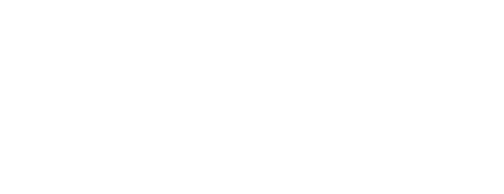 Гусев А.А.№ вариантаКомбинация значений признаковРезультат Услуги, за которым обращается заявитель «Выдача разрешения на вступление в брак несовершеннолетним лицам, достигшим возраста шестнадцати лет»Результат Услуги, за которым обращается заявитель «Выдача разрешения на вступление в брак несовершеннолетним лицам, достигшим возраста шестнадцати лет»Гражданин Российской Федерации, постоянно проживающий на территории Российской Федерации, несовершеннолетний достигший возраста 16 лет, Физическое лицо, имеющее в соответствии законами субъектов Российской Федерации право на получение государственных (муниципальных) услуг№ п/пПризнак заявителяЗначения признака заявителяРезультат Услуги «Выдача разрешения на вступление в брак несовершеннолетним лицам, достигшим возраста шестнадцати лет»Результат Услуги «Выдача разрешения на вступление в брак несовершеннолетним лицам, достигшим возраста шестнадцати лет»Результат Услуги «Выдача разрешения на вступление в брак несовершеннолетним лицам, достигшим возраста шестнадцати лет»Вы являетесь гражданином Российской Федерации1. Гражданин Российской Федерации, постоянно проживающий на территории Российской ФедерацииКатегория заявителя1. Несовершеннолетний достигший возраста 16 летЧто является основанием для предоставления государственной услуги?1. Физическое лицо, имеющее в соответствии законами субъектов Российской Федерации право на получение государственных (муниципальных) услуг